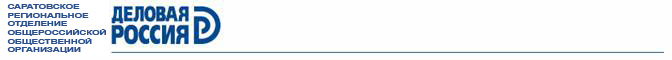 410071, г. Саратов, ул. Пугачевская, д.159тел.: (8452) 27-72-20 , e-mail: deloros64@gmail.com_____________ №_______________от ____________________________Утверждено Общим собранием Регионального отделенияПоложение о Саратовском Региональном отделении Общероссийской общественной организации «Деловая Россия»1.1.1. Совет РО избирается Конференцией РО (Общим собранием) сроком на 2 года из числа членов Организации. Конференция РО вправе досрочно переизбрать Совет РО на 2 года.Прекращение членства в Организации влечет досрочное прекращение полномочий члена Совета РО.Количественный состав Совета РО определяется Конференцией РО в соответствии с методическими рекомендациями центральных органов управления Организации.1.1.2.    	Совет РО  принимает  свои решения на своих заседаниях.  Совет РО правомочен принимать свои решения, если в его заседании участвует более половины членов  Совета РО, с обязательным участием в его заседании Председателя РО, либо лица, исполняющего его обязанности в установленном в настоящем Уставе порядке. Решение принимается простым большинством голосов членов Совета при наличии кворума.При принятии  решений  Советом РО,  члены  Совета РО имеют по одному голосу. Форма  голосования при принятии решений Советом РО, определяется  Советом РО.Заседания  Совета РО проводятся по мере необходимости, но не реже одного раза в три месяца. Заседания Совета РО проводятся по инициативе Председателя РО, по  требованию не менее одной трети членов Совета РО, по требованию КРК РО или по требованию не менее одной трети членов Регионального Отделения, оформленному соответствующим протоколом.1.2.1.	К компетенции Совета РО относится:организация выполнения решений центральных органов Организации и Конференции РО;осуществление прав юридического лица и исполнение обязанностей юридического лица от имени Регионального отделения, в случае приобретения Региональным отделением статуса юридического лица;принятие решения о созыве и повестке дня очередной Конференции РО, определение даты, места, времени ее проведения и норме представительства на Конференцию РО;прием в члены Организации и исключение из членов Организации;утверждение смет и финансовых планов Регионального отделения, в случае приобретения им статуса юридического лица;определение места нахождения Регионального отделения;рассмотрение и утверждение годовых отчетов, годовых бухгалтерских балансов и иной обязательной годовой отчетности Регионального отделения;распределение функций между членами Совета РО по предложению Председателя РО;определение основных направлений текущей деятельности Регионального отделения;определение деятельности Регионального отделения направленной  на представление интересов на  уровне региональной и федеральной власти и защиту интересов среднего предпринимательства;распоряжение имуществом и средствами Регионального отделения, в случае приобретения им статуса юридического лица;обеспечение своевременного поступления установленных отчислений в специальный фонд Организации в размере 20 000 руб ежеквартально; рассмотрение предложений и заявлений членов Организации, состоящих на учете в Региональном отделении;избрание  Сопредседателей  РО по представлению Председателя РО сроком на 2 года и досрочное прекращение их полномочий;утверждение и координация деятельности Местных отделений;утверждение решения Общего собрания МО об избрании Председателя МО;определение основных направлений деятельности Местных  отделений;рассмотрение и утверждение отчетов о деятельности Местных отделений;выступление с инициативой проведения Общего Собрания МО;принятие решения  о ликвидации Местного отделения  с последующим утверждением данного решения Президиумом Правления;принятие решения о создании (прекращении деятельности) комитетов, комиссий, рабочих групп и иных совещательных органов, утверждении Председателя комитета (комиссии) и принятие положений о них;-	   осуществление иных полномочий, кроме отнесенных к исключительной компетенции других органов.1.2.2.	Председатель РО возглавляет Совет РО и правомочен решать любые вопросы деятельности Регионального отделения, не относящиеся к исключительной компетенции   Конференции РО,  Совета РО и КРК РО.Председатель РО избирается Конференцией РО отделения из числа членов Организации и утверждается Президиумом Правления Организации. Председатель РО избирается на 2 года и может быть переизбран на новый срок.В отсутствие Председателя РО его функции исполняет один из заместителей Председателя  (Сопредседатель) РО по письменному поручению Председателя РО.Исполнение Председателем РО своих полномочий может быть досрочно прекращено  решением Президиума Правления Организации в случаях:- личного заявления о досрочном прекращении полномочий;- в порядке, установленном Уставом. 1.2.3.	Председатель РО:осуществляет  руководство деятельностью Совета РО, проводит работу с членами Регионального отделения;организует работу Совета РО; в т.ч. принимает решения о месте, времени проведения и повестке дня заседания  Совета РО;отчитывается о проделанной работе перед Конференцией РО и центральными органами управления Организации;организует выполнение решений центральных руководящих органов Организации, Конференции РО и Совета РО;без доверенности представляет Региональное отделение во взаимоотношениях со всеми юридическими и физическими лицами; распоряжается имуществом и средствами Регионального отделения в пределах своей компетенции, совершает сделки и иные юридические акты, заключает договоры, в соответствии с действующим законодательством и настоящим Уставом, выдает доверенности от имени Регионального отделения, подписывает документы Регионального отделения, открывает и закрывает счета Регионального отделения в учреждениях банков;принимает на работу и увольняет штатных работников Регионального отделения, устанавливает должностные оклады для штатных работников Регионального отделения,  обеспечивает  ведение управленческого и бухгалтерского учета Регионального отделения в соответствии с требованиями действующего законодательства; отвечает за правильность исчисления и уплаты Региональным отделением налогов, сборов и иных обязательных платежей;отвечает за правильность и своевременность составления и сдачи обязательной отчетности Регионального отделения;направляет информацию о деятельности Регионального отделения в адрес руководящих органов Организации в форме и сроки, установленные Президиумом Правления Организации.издает приказы и распоряжения, обязательные для исполнения штатными работниками Регионального отделения;осуществляет  иные функции, кроме отнесенных к исключительной компетенции других органов. 1.2.4. Заместители Председателя (Сопредседатели) РО избираются Советом РО на срок полномочий Председателя и отвечают за сферу деятельности, порученную Председателем РО, выполняют отдельные поручения Председателя РО и Совета РО, действуют от имени Регионального отделения по  доверенности. Количество заместителей Председателя (Сопредседателей) определяется Советом РО.1.2.5.	Конференция РО избирает Контрольно-ревизионную комиссию (КРК РО), (ревизора)  из членов  Регионального  отделения  сроком на 2 года, которой руководит Председатель КРК РО, избираемый из числа членов КРК РО на срок ее полномочий. Избрание Председателя КРК РО относится к компетенции КРК РО. Членами КРК РО не могут быть члены Совета РО и штатные работники Регионального отделения. Количество членов КРК РО определяется Конференцией РО.  В Региональном отделении с количеством членов менее десяти, может избираться ревизор Регионального отделения сроком на 2 года.КРК РО (Ревизор РО) осуществляет контроль за финансово-хозяйственной деятельностью Регионального отделения, а также за порядком принятия решений и их исполнения Советом РО и Председателем РО. В своей деятельности КРК РО руководствуется Уставом Организации и методическими указаниями ЦКРК Организации.Без заключения КРК РО, Совет РО не вправе утверждать годовой бухгалтерский отчет и годовой бухгалтерский баланс Регионального отделения.КРК РО вправе своим решением, на срок до 3-х месяцев, приостанавливать решения Совета РО и Председателя РО, противоречащие действующему законодательству Российской Федерации, настоящему Уставу, решениям центральных руководящих органов Организации.Члены КРК РО могут присутствовать на заседаниях Совета РО с правом совещательного голоса. При проведении КРК РО проверок должностные лица Регионального отделения обязаны предоставлять КРК РО необходимые документы и личные объяснения в требуемой форме.КРК РО производит ежегодные проверки деятельности Регионального отделения, а также может проводить внеплановые и целевые проверки, по решению Конференции РО,  а также по требованию не менее одной трети членов Регионального отделения или по требованию ЦКРК Организации. КРК РО самостоятельно определяет порядок своей работы с учетом требований действующего законодательства Российской Федерации и  настоящего  Устава,  избирает  из  числа членов КРК РО Председателя КРК РО и досрочно прекращает его полномочия.КРК РО подотчетна Конференции РО и ЦКРК  Организации. КРК РО обязана выполнять решения Конференции РО и ЦКРК РО. Заседания КРК РО проводятся по мере необходимости, но не реже одного раза в шесть месяцев. Решения принимаются КРК РО простым большинством голосов членов КРК РО,  участвующих в ее заседании, при наличии на заседании КРК РО не менее двух третей ее членов. Форма голосования при принятии решений КРК РО определяется КРК РО.1.2.6.  Для осуществления текущей деятельности в Регионального отделении может быть создан рабочий орган Регионального отделения: Исполнительный комитет и назначен Руководитель исполнительного комитета. В Региональном отделении, имеющем статус юридического лица, должен быть создан Исполнительный комитет Регионального отделения (далее – Исполнительный комитет РО).Руководство Исполнительным комитетом РО осуществляет руководитель Регионального отделения.Исполнительный комитет РО обеспечивает выполнение решений Конференции, Совета РО (Бюро Совета РО).Порядок осуществления деятельности Исполнительного комитета может устанавливаться Положением об исполнительном комитете регионального отделения, типовая форма которого утверждается Правлением.Исполнительный комитет:- ведет учет членов Регионального отделения;- организационно обеспечивает деятельность Совета РО (Бюро Совета РО), Председателя РО его Заместителей (Сопредседателей); - обеспечивает подготовку Конференций  РО, заседаний Совета РО (Бюро Совета РО);- осуществляет юридическое обеспечение деятельности руководящих органов регионального отделения;- организует делопроизводство в руководящих органах регионального отделения, организует передачу информации из регионального отделения центральным  и местным руководящим, исполнительным и контрольным органам Организации, а также организует получение и обработку информации от центральных руководящих  органов и местных отделений Организации;- реализует планы, программы и отдельные мероприятия Организации и регионального отделения;по поручению Совета РО в случае приобретения отделением статуса юридического лица:- осуществляет функции по хозяйственному обеспечению деятельности регионального отделения, ведению предпринимательской деятельности Региональным отделением;- осуществляет функции по организации и ведению финансовой и бухгалтерской деятельности и отчетности регионального отделения;- представляет решения руководящих органов и должностных лиц Регионального отделения, документы по финансовой отчетности по запросу уполномоченного органа в соответствии с законодательством Российской Федерации;- по поручению осуществляет иные функции, не противоречащие Уставу и действующему законодательству Российской Федерации.Исполнительный комитет подотчетен Совету РО и   Исполнительному руководителю Организации.1.2.7. Руководитель исполнительного комитета назначается приказом Председателя РО на срок, не превышающий срок полномочий Совета РО по согласованию с Советом РО.Руководитель исполнительного комитета РО возглавляет Исполнительный комитет РО, представляет Региональное отделение по доверенности в гражданско-правовых отношениях с физическими и юридическими лицами и подписывает документы, относящиеся к компетенции Руководителя исполнительного комитета РО.Заместители Руководителя исполнительного комитета РО назначаются Председателем РО по представлению Руководителя исполнительного комитета РО, действуют в пределах своей компетенции и отвечают за сферу деятельности, порученную Руководителем исполнительного комитета РО.Руководитель Исполкома                                                             А.А. Егоров 